 «ЭЛЕКТРОБЕЗОПАСНОСТЬ»Информационная справка об опасности электрического токаВВЕДЕНИЕВо всех сферах жизни любого человека – дома, на улице, на работе или на отдыхе - его всегда окружает электричество. Электрический ток не видим, не слышен, не имеет ни цвета, ни запаха, ни вкуса, но при этом может быть смертельно опасен. Электрические приборы, которыми люди пользуется дома, на работе и в школе, электрические сети и подстанции при нормальной работе безопасны. Однако, при различных повреждениях изоляции, обрыве проводов, подъеме на опоры, проникновении в подстанции и электрические щитки и других нарушениях правил электробезопасности возникает реальная угроза для жизни.Опасная ситуация возникает тогда, когда человек оказывается включенным в цепь прохождения тока: с одной стороны, он касается неисправной изоляции или металлического предмета, оказавшегося под напряжением, а с другой – земли, труб центрального отопления и других заземленных предметов. Под воздействием напряжения через его тело протекает электрический ток, который нарушает нормальную работу организма, из-за чего возникают судороги, прекращается дыхание и останавливается сердце. При перегреве отдельных участков тела возникают тяжелые ожоги.Предотвратить электротравмы и более тяжелые последствия поможет знание и соблюдение правил электробезопасности. Рекомендуем ознакомиться с ними и рассказать о них детям. Пусть соблюдение правил электробезопасности станет вашей полезной привычкой!БЕЗОПАСНОЕ ЭЛЕКТРИЧЕСТВО ДЛЯ ВСЕХНА УЛИЦЕВсе объекты электроэнергетики, которые можно встретить на улице – воздушные и кабельные линии электропередачи, трансформаторные подстанции, распределительные пункты, электрические щитки – при взаимодействии с ними несут в себе опасность для жизни! Энергетики позаботились о том, чтобы исключить случайное прикосновение к токоведущим частям, а все электроустановки имеют ограждение, предупреждающие знаки и плакаты безопасности и закрыты на замок. 	Важно знать, что попасть под напряжение можно и не касаясь токоведущих частей, а только приблизившись к ним. В воздушном промежутке между электроустановкой и телом человека возникнет электрическая дуга, которая может нанести несовместимые с жизнью травмы. Поэтому смертельно опасно проникать за ограждение, внутрь или на крышу подстанций, открывать дверцы электрических щитков. Не ведите фотосъемку и видеосъемку на территории охранной зоны линий электропередачи или других энергобъектов. Использование моноподов («селфипалок») в разы увеличивает вероятность поражения электрическим током, даже если контакта с проводом или оборудованием, находящимся под напряжением, нет.Значительное количество тяжелых несчастных случаев, связанных с поражением электрическим током, происходит в результате приближения на недопустимое расстояние или прикосновения к проводам воздушных линий электропередачи или приближения к оборванным проводам, лежащим на земле. Большую опасность представляют провода воздушных линий, расположенные в кроне деревьев, кустарников или вблизи них. Нельзя прикасаться к таким деревьям и раскачивать их, особенно в сырую погоду! Они служат проводником электрического тока.СМЕРТЕЛЬНО ОПАСНО:- играть вблизи воздушных линий электропередачи и подстанций;- проникать за ограждение, внутрь или на крышу подстанций, открывать дверцы электрических щитков, даже если они кажутся нерабочими или заброшенными;- набрасывать что-либо на провода воздушных линий и запускать «воздушного змея» вблизи них;- подходить к проводу, лежащему на земле ближе, чем на 10 метров;- прикасаться к провисшим и оборванным проводам воздушных линий электропередачи;- влезать на опоры воздушных линий электропередачи, приставлять к ним лестницы и другие предметы;- устраивать стоянки, устанавливать палатки, разводить костры, делать причалы для лодок, осуществлять лов рыбы вблизи воздушных линий электропередачи и подстанций;- залезать на крыши домов и сооружений, а также деревья, если вблизи проходят линии электропередачи;- летом, находясь в походе, опасно останавливаться на отдых вблизи воздушных линий электропередачи, либо подстанций.Для предотвращения случайного проникновения в электроустановки существуют специальные предупреждающие знаки и плакаты. Они вывешиваются или наносятся на опоры воздушных линий электропередачи любого напряжения, двери различных электрощитов, в которых находится электрооборудование, на ограждениях и заборах, огораживающих электроустановки. Наличие таких знаков подразумевает запрет проникновения в электроустановки или подъем на опору линий электропередачи. Знаки предупреждают человека об опасности поражения электрическим током. Пренебрегать ими, а тем более снимать и срывать их – недопустимо!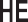 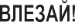 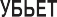 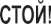 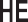 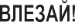 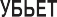 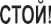 Обращайте внимание на знаки «Стой! Напряжение!», «Не влезай – убьет!», «Высокое напряжение. Опасно для жизни!» и «Опасность поражения электрическим током» (чёрный треугольник с зигзагообразной стрелой на жёлтом фоне). Они указывают на то, что начинается охранная зона энергообъекта и нахождение посторонних лиц на ее территории может быть смертельно опасно.ДОМАПри несоблюдении правил электробезопасности дома также высок риск поражения электрическим током, поэтому важно знать и соблюдать правила электробезопасности, а также регулярно проверять бытовую технику на предмет повреждений и не пользоваться неисправными электроприборами, а для ремонта проводки приглашать специалиста. Не перегружайте электросеть. Не включайте в розетку более трех электроприборов. В случае подключения мощных приборов (электрический чайник, тостер, утюг) старайтесь не использовать их одновременно.Не ремонтируйте и не заменяйте под напряжением поврежденные выключатели, розетки, ламповые патроны, приборы и светильники. Выполняйте эти работы только после отключения сети.Следите за исправным состоянием изоляции электропроводки, электроприборов, а также шнуров с помощью которых они включаются в сеть. Не пользуйтесь неисправными электроприборами, оголенными концами провода вместо штепсельных вилок, а также самодельными электропечами, нагревателями и т.п.Неукоснительно соблюдайте порядок включения электроприбора в электросеть – сначала подключайте шнур к прибору, а затем к сети. Отключение прибора производится в обратном порядке.Не вставляйте штепсельную вилку в розетку мокрыми руками. Наиболее неблагоприятный исход поражения человека электрическим током будет в случаях, когда прикосновение произошло влажными руками в сыром или жарком помещенииНикогда не ставьте включенную в сеть электроаппаратуру на край ванны с водой или в непосредственной близости от нее, чтобы не подвергать себя смертельной опасности.Когда моете холодильник, другие электробытовые приборы, меняете лампочку или предохранитель убедитесь в том, что они отключены от электропитания. Нельзя протирать пыль на включенных в сеть приборах.Не пользуйтесь предназначенными для помещений электробытовыми приборами (чайник, утюг, настольная лампа и др.) в других местах, где нет пола, не проводящего электрический ток, например, на улице. Не оставляйте без присмотра включенные в сеть электронагревательные приборы.Уходя из дома, выключайте свет и электроприборы.Электрическая энергия может стать причиной пожара при следующих обстоятельствах:коротком замыкании, которое случается, когда нарушается целостность изоляции и происходит соединение двух оголенных проводков одного электрического провода. При этом наблюдается мощное искрение;самовозгорании включенной в сеть бытовой видео-аудио-радиоэлектронной аппаратуры (телевизоров, компьютеров);плохом контакте в вилках и электрических розетках – в этом случае происходит их нагрев с последующим возгоранием электропроводки;неосторожном обращении с утюгом, электрической плитой, электронагревательными приборами, особенно самодельными;ремонте электроприбора, не отключенного от сети;сушке белья над электронагревательным прибором; неисправности или использовании самодельной новогодней электрической гирлянды.Признаки возможного загорания электроприборовДым или запах горелой резины (пластика, дерева).Сильный нагрев отдельных частей или прибора в целом.Искрение, вспышки света, треск, гудение в приборе.При появлении любого из этих признаков необходимо немедленно отключить прибор от электрической сети.НА ДАЧЕ И В ДЕРЕВНЕВ сельской местности следует соблюдать особенную осторожность, ведь человек большую часть времени проводит в энергопроводящей среде: почва и вода отлично проводят электричество и могут представлять источник опасности поражения электрическим током.Места отдыха зачастую соседствуют с энергообъектами высокого напряжения, к которым опасно подходить слишком близко. Под проводами запрещено высаживать деревья, возводить постройки, складывать горючие вещества, использовать провода и опоры для хозяйственных нужд. Разросшиеся деревья и кусты, касаясь провода с нарушенной изоляцией, могут стать источником поражения электрическим током.  Электрические провода, питающие здание, не должны касаться его крыши или стен.Струя дождевой воды, омывающая неизолированный провод на крыше, может убить проходящего мимо человека. При поливе огорода следите, чтобы струя не приближалась электропроводам даже на несколько метров.Некоторые хозяйки используют электрические провода в качестве веревки для сушки одежды и белья. Это делать нельзя, так как провод может случайно коснуться токоведущих сетей наружной электропроводки или металлического предмета, находящихся под напряжением. Все длинные предметы – шесты, сачки, удочки, садовый инвентарь можно проносить под проводами ЛЭП только опустив параллельно земле. По возможности следует избегать приближения к линиям электропередачи при проносе длинных предметов.Прежде чем зайти в реку, озеро или пруд вблизи населенных пунктов и дачных хозяйств внимательно осмотрите водоем. Если в воду идут провода электрического насоса, лучше воздержаться от купания. Вода является проводником электрического тока, и человек может поручить поражение просто приблизившись к электронасосу на несколько метров. Категорически запрещается эксплуатация электронасоса без надежного закрепления и заземления.Земля, особенно влажная - отличный проводник электрического тока. Поэтому категорически запрещено пользоваться вне помещений электроплитками, бытовыми электроприборами, которые запитаны от электрической сети, например, чайниками, утюгами, переносными светильниками. ВБЛИЗИ ОБОРВАННОГО ПРОВОДАНельзя прикасаться к провисшим или лежащим на земле проводам - опасно, можно попасть под действие электрического тока, если провод находится под напряжением. Смертельно опасно не только касаться, но и подходить ближе 8-10 метров к лежащему на земле оборванному проводу воздушной линии электропередачи.Основная опасность для человека, оказавшегося поблизости от упавшего на землю электропровода ЛЭП – это шаговое напряжение. От места касания проводом земли электрический ток начинает растекаться по земле, постепенно слабея, на расстояние не менее 8 метров. Если человек идет и касается земли в двух точках, через его тело начинает протекать электрический ток, представляющий смертельную опасность. Такое напряжение и называется шаговым. Провод, не касающийся земли, а упавший на дерево, автомобиль или здание, не менее опасен: в таком случае зона шагового напряжения может быть увеличена. Опасность представляют и чрезмерно провисшие провода линии электропередачи. Основное правило, позволяющее избежать шагового напряжения, заключается в исключении касания земли одновременно в двух точках. Передвигаться можно только «гусиным шагом», не отрывая ноги одну от другой и не касаясь при этом никаких предметов или людей, оказавшихся в области поражения. При обнаружении провисшего, а также оборванного провода, упавшего на землю, открытых дверей и люков электроустановок, а также поврежденной опоры необходимо немедленно сообщить об этом экстренным службам по телефону 112.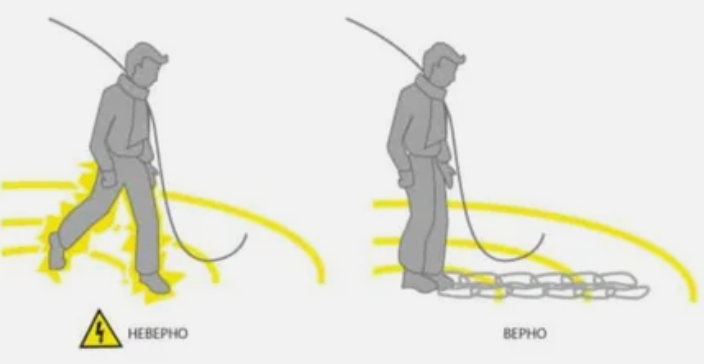 ПЕРВАЯ ПОМОЩЬПрежде чем оказывать первую помощь при электротравме, нужно позаботиться о своей безопасности. Человека, получившего электротравму, нужно обязательно доставить в лечебное учреждение. Последствия от воздействия электрического тока могут проявиться через несколько часов и привести к осложнениям, вплоть до гибели.Человек поражен электрическим током на улицеПоражение электрическим током со стороны очень похоже на обморок или сердечный приступ. Прежде чем приблизиться к пострадавшему, нужно остановиться примерно за 15 шагов до него и осмотреться, нет ли оголенных или провисших проводов, касающихся земли, строений, деревьев, забора. Если есть подозрения, что человек получил электротравму, не приближайтесь к пострадавшему. Известны случаи, когда неравнодушные люди погибали при попытке приблизиться к пораженному электрическим током. Оказывать первую помощь пострадавшему вблизи оборванного провода можно только после отключения питания высоковольтной линии электропередачи.Незамедлительно сообщите о несчастном случае по телефону 112.Предупредите прохожих об опасности. Человек поражен электрическим током в помещенииЧеловека, попавшего под напряжение, необходимо немедленно освободить от действия электрического тока - обесточить квартиру (отключить автоматический выключатель, рубильник и т.п.).Если быстро обесточить помещение невозможно, то предприняв все возможные меры предосторожности, необходимо оттянуть пострадавшего от источника напряжения. Можно надеть резиновые перчатки или обернуть свои руки сухой материей, надеть резиновые сапоги или положить себе под ноги сухие доски, стопку книг, резиновый коврик, в крайнем случае, свернутую сухую одежду. Оттягивать пострадавшего от источника поражения электрическим током рекомендуется за концы одежды одной рукой, вторую руку при этом держать за спиной, чтобы не допустить замыкания электрической цепи. К открытым частям тела прикасаться запрещается. Если пострадавший не может сам отпустить предмет, вызвавший электротравму, нужно удалить источник тока – это можно сделать сухой деревянной палкой.Необходимо сразу же вызвать врачей для оказания пострадавшему помощи и транспортировки его в больницу. До приезда врачей рекомендуется оказать первую помощь пострадавшему, это поможет сохранить ему жизнь и здоровье. В случае, когда пострадавший находится в сознании, без видимых тяжелых ожогов и травм, его следует уложить в удобное положение, накрыть, обеспечить полный покой, непрерывно наблюдая за дыханием и пульсом.При обмороке - отсутствии сознания, но сохранившемся дыхании, нужно уложить пострадавшего на бок на твердую горизонтальную поверхность, обеспечить приток свежего воздуха, можно наложить на места ожогов стерильные повязки. При остановке сердца - пульс на сонной артерии не прощупывается, нет дыхания, необходимо начать проведение сердечно-легочной реанимации. Не прекращайте ее до полного восстановления самостоятельного дыхания у пострадавшего и пульса, или до прибытия врачей.ВНИМАНИЕ!РЫБАКАМ И ВЛАДЕЛЬЦАМ МАЛОМЕРНЫХ СУДОВРыбалка вблизи воздушных линий электропередачи, трансформаторных подстанций и других энергообъектов – смертельно опасна! Охранная зона воздушных линий электропередачи зависит от ее напряжения и составляет от 2 до 55 м. Прежде чем приступить к ловле рыбы, осмотритесь по сторонам. Выбирайте для рыбалки места вдали от воздушных линий электропередачи, трансформаторных будок и иных энергообъектов. Прежде чем приступить к ловле рыбы, осмотритесь по сторонам. Забрасывать блесны и другие снасти вблизи ЛЭП опасно – мокрая леска – хороший проводник тока. Зацепившись снастью за провод можно попасть под напряжение.Необязательно прикасаться к токоведущим частям, чтобы получить смертельный удар.  Благодаря высокой разности потенциалов электрический ток может «пробить» воздушный промежуток длиной от нескольких десятков сантиметров до нескольких метров. При повышенной влажности воздуха опасное расстояние возрастает, а при использовании углепластиковых удилищ оно может достигать десятка метров.Высота опор распределительных линий электропередачи в сельской местности в среднем составляет 9-11 м, высота подвеса нижнего электропровода - 6-9 м.  Длина удилищ составляет от 4 до 12 метров. Таким образом, поднятое вверх удилище может коснуться провода, что приведет к электротравме.При перемещениях под ВЛ смертельно опасно поднимать удилища, нести их на плече - во избежание приближения и случайного прикосновения к проводам. Следует проносить удочку, опустив его параллельно земле. По возможности следует избегать приближения к линиям электропередачи при использовании углепластиковых удилищ.Рыбалка в грозу смертельно опасна! При приближении грозы немедленно покиньте водоем и уйдите как можно дальше от береговой линии. Вода является отличным проводником электрического тока: удар молнии может распространяется вокруг водоема в радиусе 100 м. При грозе опасно находиться на лодке на воде, поскольку вероятность удара молнии в нее очень велика. Удочка, как любой высокий одиноко стоящий предмет, может притягивать удар молнии.Особенно опасно рыбачить в грозу в охранной зоне ЛЭП. Влажность воздуха, мокрые снасти и близость притягивающих молнии линий электропередачи увеличивают шанс смертельного поражения.Отправляясь порыбачить на реку или озеро помните простые правила электробезопасности:не останавливайте маломерные суда под действующими ЛЭП;не подплывайте близко к оборванными проводам ЛЭП;не убирайте оборванные провода руками и подручными предметами;для рыбалки выбирайте места вдали от действующих ЛЭП. Помните, что расстояние от земли до проводов ЛЭП составляет 6-7 метров, а длина удочки доходит до 7 метров;перемещаясь под проводами ЛЭП предварительно складывайте удилища во избежание случайного прикосновения к проводам или приближения удилища на недопустимо близкое расстояние - менее 1 метра.Правила электробезопасности при движении на маломерных судах в охранных зонах линий электропередачиВ целях обеспечения безопасности запрещается:останавливать суда под линиями электропередачи и в охранной зоне ЛЭП;нарушать минимально допустимое расстояние между корпусом (мачтой) маломерного судна и токоведущими частями (2 метра);подплывать к оборванным проводам, убирать их руками или подручными средствами;находиться на водоемах вблизи воздушной ЛЭП при неблагоприятных погодных условиях — сильном ветре, сильном тумане или грозе.При движении на маломерном судне и организации рыбной ловли в охранной зоне ЛЭП необходимо:складывать мачту судна, а также удилища при перемещении под проводами ЛЭП во избежание случайного прикосновения или приближения к проводам на расстояние менее 2 метрасовершать движение в месте наименьшего провисания проводов (ближе к опоре).Обращайте внимание на запрещающие знаки в охранной зоне ЛЭП. При обнаружении провисшего или оборванного провода, в том числе провода, упавшего на поверхность воды или берег, а также поврежденных опор необходимо немедленно сообщить об этом по телефону вызова экстренных служб 112.ДЕТЯМ И РОДИТЕЛЯМУважаемые родители, изучите вместе с детьми правила электробезопасности! Расскажите детям, что безопасного электричества не существует. Угрозу для жизни представляет любое электричество – и на улице, и дома. Организм ребенка обладает более низким электрическим сопротивлением, чем организм взрослого человека. Следовательно, сила воздействия электрического тока на детский организм существенно выше, чем на взрослого. Удар электрического тока, который для взрослого будет очень чувствительным, для ребенка может оказаться смертельным.Почему опасен электрический ток: он невидимый, его нельзя заметить и заранее избежать беды. Он поражает мгновенно и опасен даже на расстоянии нескольких метров, причиняя серьезные травмы, которые могут привести к смерти.  Высоковольтное напряжение способно убить ребенка за несколько метров, даже если он не коснулся непосредственно токоведущих частей. Расскажите ребенку, что все энергообъекты – подстанции, распределительные устройства, линии электропередачи – опасны, несмотря на то, что выглядят довольно безобидно.Молния в треугольнике – обозначение, принятое во всем мире. Объекты, на которых висят такие знаки, находятся под напряжением. Молния на них обычно черная, а треугольник желтый. Никогда не заходите на территорию, отмеченную им или знаками «Опасно!», «Опасно!», «Не влезай!», «Под напряжением». Такими знаками обозначают опасные электрические объекты. Попросите детей запомнить их и никогда не подходить к местам, где висят такие таблички. Помните, что природная детская страсть к «исследованиям» может привести к трагическим последствиям. Систематически предупреждайте детей об опасности поражения электрическим током и запрещайте им влезать на опоры линий электропередачи, проникать в трансформаторные подстанции или в технические подвалы жилых домов, где находятся провода и коммуникации. Напоминайте детям, что нельзя набрасывать на провода проволоку и другие предметы, разбивать изоляторы, открывать лестничные электрощиты и вводные щиты, находящиеся в подъездах домов.Внушите своим детям всю опасность попадания под действие электрического тока. Действующие электроустановки - не место для игр и развлечений.Повторите вместе с ребенком правила электробезопасности, запрещающие:подходить к оборванному проводу ближе, чем на 20 шагов, при обнаружении такого провода, нужно сразу же сообщить об этом взрослымзабираться на опоры ЛЭПиграть под проводами ЛЭП, запускать воздушных змеев, проносить длинные шесты, сачки под проводамииграть за огороженной территории энергообъектов заглядывать за защитные дверцы энергооборудования и электрических щитковзалезать на деревья, растущие вблизи ЛЭП и раскачивать их – деревья могут коснуться ветвями проводов под порывом ветра. Особенно опасно контактировать с такими деревьями после дождя - сырое дерево служит проводником электрического токаиграть в подвалах, на строительных площадках - там могут располагаться открытые токоведущие провода и опасное электрооборудованиеиграть в ветхих разрушенных зданиях, проводка в них находится в аварийном состоянии, изоляция нарушена, полы находятся под шаговым напряжением, а стены и иные предметы, которых касаются токоведущие части, выступают как проводники электрического токаиграть на железнодорожных станциях и мостах, вблизи контактной сети железной дороги, трамваев и троллейбусовпользоваться поврежденными выключателями, штепсельными вилками, розетками, кнопками звонков, а также бытовыми приборами с поврежденными, обуглившимися или перекрученными проводами. Тянуть вилку из розетки за провод и не пользоваться вилками, которые не подходят к розеткамбраться за провода электроприборов мокрыми руками или пользоваться электроприборами в ванной комнатевыносить на улицу включенные в сеть электроприборы.Взрослым следует помнить важные правил электробезопасности:маленькому ребенку недопустимо позволять самостоятельно втыкать вилку в розетку или выдергивать ее оттуда – пальцами он может замкнуть контакты вилки на себя;розетки, до которых ребенок может дотянуться рукой, должны быть закрыты специальными заглушками (они продаются в магазине электротоваров)тройники, находящиеся в доступном месте (например, около телевизора или компьютера), должны иметь специальные отодвигающиеся заслонки – в гнезда такого тройника ребенок не сможет самостоятельно вставить вилку электроприбора или воткнуть какой-либо предмет (гвоздь, шпильку, булавку и т.п.). ОПАСНОСТЬ ЭНЕРГОВОРОВСТВАЭнергооборудование, находящееся под напряжением, представляет собой смертельную угрозу. Поэтому присоединение к электрическим сетям должны выполнять профессионалы-энергетики, обладающие знаниями схемы электроснабжения в конкретном помещении, квалификацией, соблюдающие все правила безопасности.Недобросовестные потребители, решившие самовольно присоединится к электросетям, и охотники за цветным металлом на энергообъектах подвергают свою жизнь смертельной опасности. Наиболее часто энерговоры своими действиями вызывают замыкание энергопроводящих контактов и попадают под действие электрической дуги - перемещения электрического заряда по воздуху на расстояние от нескольких сантиметров до нескольких метров от источника высокого напряжения.  Со стороны электрическая дуга напоминает взрыв. Окружающий воздух за доли секунды разогревается до температуры плазмы - 14 000 градусов по Цельсию. При такой температуре плавится и испаряется металл. Незащищенный человек, оказавшийся на пути сопровождающего дугу огромного теплового потока, неизбежно получает тяжелейшие ожоги, как правило, не совместимые с жизнью.Признаки энерговоровстваУчастившиеся случаи падения напряжения: тусклое свечение ламп накаливания, срабатывание приборов бесперебойного питания.Резкое увеличение показаний счетчика при стабильном уровне потребления электроэнергии. Отключите все электроприборы в квартире, включая холодильник, и проверьте показания счетчика. Если диск продолжает вращаться или светодиод нагрузки электронного счетчика мигает, это признак проводки с поврежденной изоляцией или несанкционированно подключения к вашим сетям.В многоквартирных домах самовольное подключение в обход индивидуального счетчика отражается на общедомовом потреблении электроэнергии. Если счет за электричество превысил 10 – 15% от оплаты за потребленное в квартире электричество, есть повод инициировать расследование.Если Вы видите на территории энергообъектов – подстанций или распределительных устройств, человека без формы электромонтера, вероятнее всего это энерговор. В любом случае его жизнь и электроснабжение данного населенного пункта находится в опасности. Последствия незаконного подключение к энергообъектамЭнерговоры действуют в нарушение всех правил пожарной и электробезопасности: используют самодельные устройства и приспособления, вместо клемм для установки соединения скручивают провода или используют подручные предметы типа иголок. Плохой контакт и низкое качество провода при повышенной нагрузке на электросеть становятся причиной искрения и возгорания электропроводки.Пожары электропроводки – наиболее часто встречающиеся и наиболее разрушительные. Очаг пожара обнаружить очень трудно. Часто тлеющую электропроводку удаётся обнаружить только тогда, когда начинается открытое возгорание.Если вы чувствуете запах горящей или оплавляющейся проводки, незамедлительно отключите электроприборы и обесточьте дом. Обратитесь за помощью по телефону вызова экстренных служб 112.Результатом несанкционированного подключения и безучетного потребления электричества является снижение качества электроэнергии. Неучтенная нагрузка – распространенная причина, по которой население периодически остается без света.Районы, в которых «процветает» энерговоровство, часто страдают от скачков напряжения.  Особенно небольшие населенные пункты, где установлены трансформаторы строго регламентированной мощности. У соседей нарушителя мигают лампы накаливания, выходят из строя электроприборы. Высокие скачки напряжения могут привести в негодность и крупную бытовую технику: электроплиты, стиральные машины и холодильники.За энерговоровство предусмотрена административная и уголовная ответственность. В особо тяжелых случаях нарушение может грозить лишением свободы сроком до 5 лет. Нарушителям также придется заплатить за украденную электроэнергию, и чем позднее будет обнаружено несанкционированное потребление, тем больше денег придется заплатить.ПРАВИЛА ПРОВЕДЕНИЯ РАБОТ В ОХРАННЫХ ЗОНАХ ЛЭП  Правила безопасности в охранных зонах ЛЭП регламентированы постановлением Правительства РФ от 24 февраля 2009 г. N 160. (ссылка на документ) Несанкционированные работы в охранных зонах являются правонарушением!Понятие охранной зоны введено для обеспечения безопасности людей и предотвращения возможного повреждения самой линии электропередачи. Руководство предприятия или организации, планирующей проведение работ в охранной зоне ЛЭП, должно получить разрешение на их производство в сетевой организации и обеспечить безопасность персонала при проведении таких работ. Большинство несчастных случаев при производстве работ в охранной зоне ЛЭП происходят, когда не выполняются эти правила. В охранных зонах ЛЭП запрещается осуществлять любые действия, которые могут нарушить безопасную работу объектов электросетевого хозяйства, повлечь причинение вреда жизни, здоровью граждан и их имуществу, а также повлечь нанесение экологического ущерба и возникновение пожаров.КАТЕГОРИЧЕСКИ ЗАПРЕЩЕНО!набрасывать на провода посторонние предметы и подниматься на опоры ЛЭП;перекрывать проходы и проезды к объектам электросетевого хозяйства; находиться в пределах огороженной территории и помещениях распределительных устройств и подстанций, открывать двери и люки распределительных устройств и подстанций, производить переключения и подключения в электрических сетях; разводить огонь в пределах охранных зон;размещать свалки;производить работы ударными механизмами, сбрасывать тяжести массой свыше 5 тонн, производить сброс и слив едких и коррозионных веществ и горюче-смазочных материалов;складировать или размещать хранилища любых, в том числе горюче-смазочных, материалов;запускать любые летательные аппараты в охранных зонах;бросать якоря с судов и осуществлять их проход с отданными якорями, цепями, лотами, волокушами и тралами;осуществлять проход судов с поднятыми стрелами кранов и других механизмов.Без письменного решения сетевой организации запрещаются:строительство, капитальный ремонт, реконструкция или снос зданий и сооружений;горные, взрывные, мелиоративные работы, в том числе связанные с временным затоплением земель;посадка и вырубка деревьев и кустарников;дноуглубительные, землечерпальные и погрузочно-разгрузочные работы, добыча рыбы, других водных животных и растений придонными орудиями лова, устройство водопоев, колка и заготовка льда;земляные работы на глубине более 0,3 метра (на вспахиваемых землях на глубине более 0,45 метра), а также планировка грунта;полив сельскохозяйственных культур в случае, если высота струи воды может составить свыше 3 метров;полевые сельскохозяйственные работы с применением сельскохозяйственных машин и оборудования высотой более 4 метров или полевые сельскохозяйственные работы, связанные с вспашкой земли.Движение большегрузных автомобилей под проводами воздушной линии электропередачи допускается только в транспортном положении, в месте наименьшего провисания проводов, ближе к опоре и под надзором ответственного лица за безопасное производство работ. Категорически запрещается установка машин под действующими линиями электропередачи.Нахождение в зоне оборванных проводов может привести к тяжелым последствиям. При соприкосновении с оборванными или провисшими проводами, даже при приближении к лежащему на земле проводу, человек или машина попадает под действие электрического тока. Смертельно опасно не только касаться, но и подходить ближе 8-10 м к лежащему на земле оборванному проводу воздушной линии электропередачи.При обнаружении висящего или лежащего на земле электрического провода, а также поврежденной опоры нужно немедленно сообщить об этом ближайшему энергопредприятию или по телефону экстренных служб 112.Наезд на опоры линий электропередачи в результате ДТП - частная причина нарушения электроснабжения в населенных пунктах. Водителю, который повредил опору и скрылся с места ДТП, помимо возмещения ущерба грозит административная ответственность. Автомобилисты, сбившие опоры, могут возместить ущерб и в досудебном порядке: повреждение опор линий электропередачи может быть покрыто за счет страховой суммы по обязательному страхованию автогражданской ответственности.